105.09.14護理健康學院揭牌活動花絮！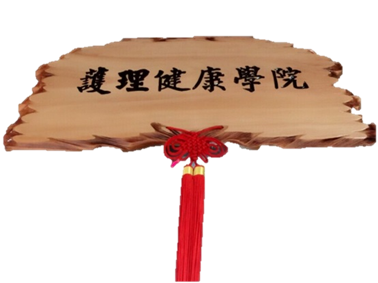 院牌註解：105.09.14揭牌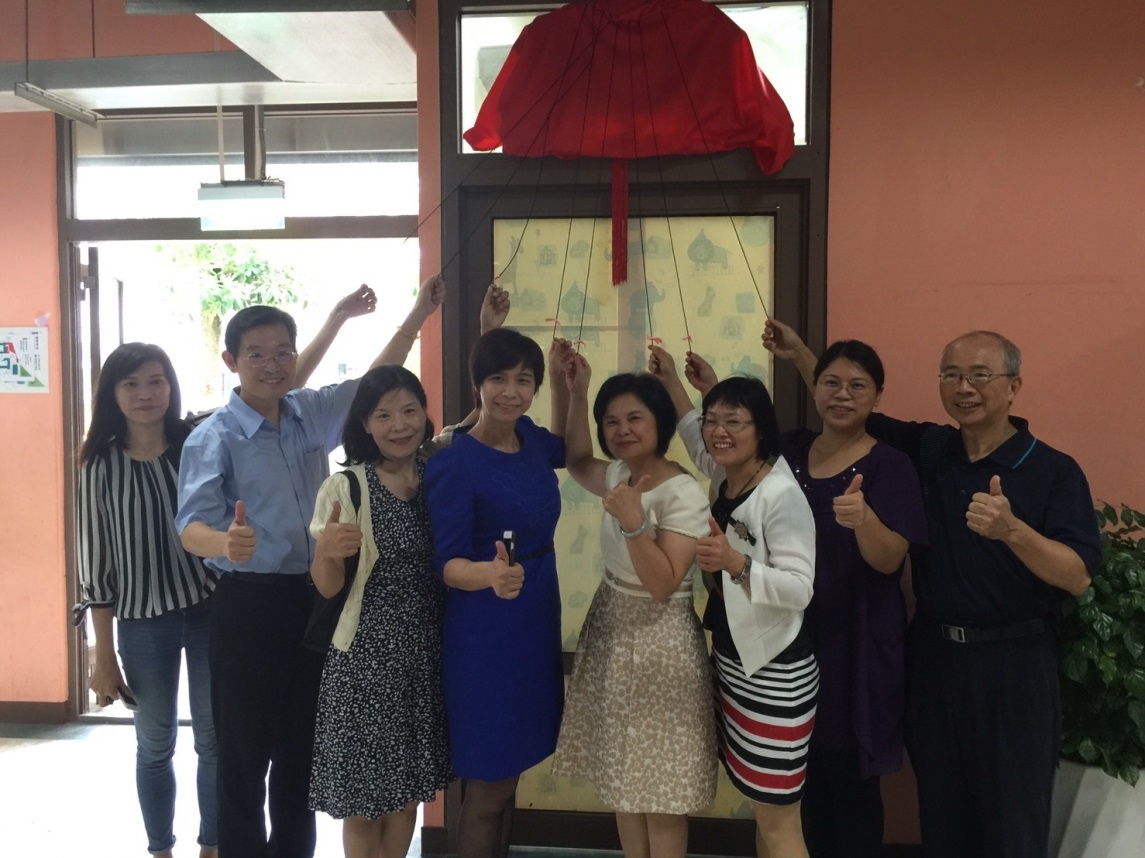 由左至右武蘭蕙主任、閻亢宗學務長、丁先玲主任、黃宜純校長李惠玲副校長、陳秀珍院長、葉麗娟主任、吳文弘前任校長共同揭牌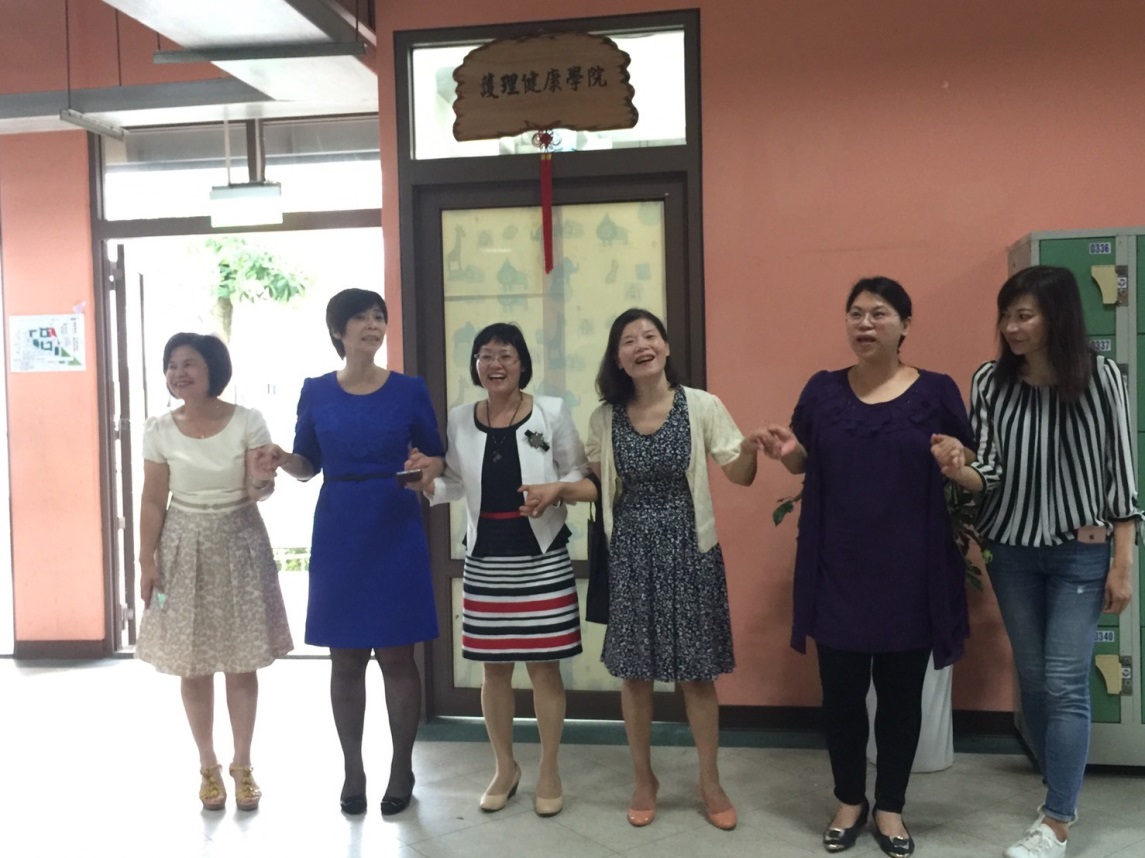 黃校長、李副校長與四科系主任手牽手共創康寧健康產業特色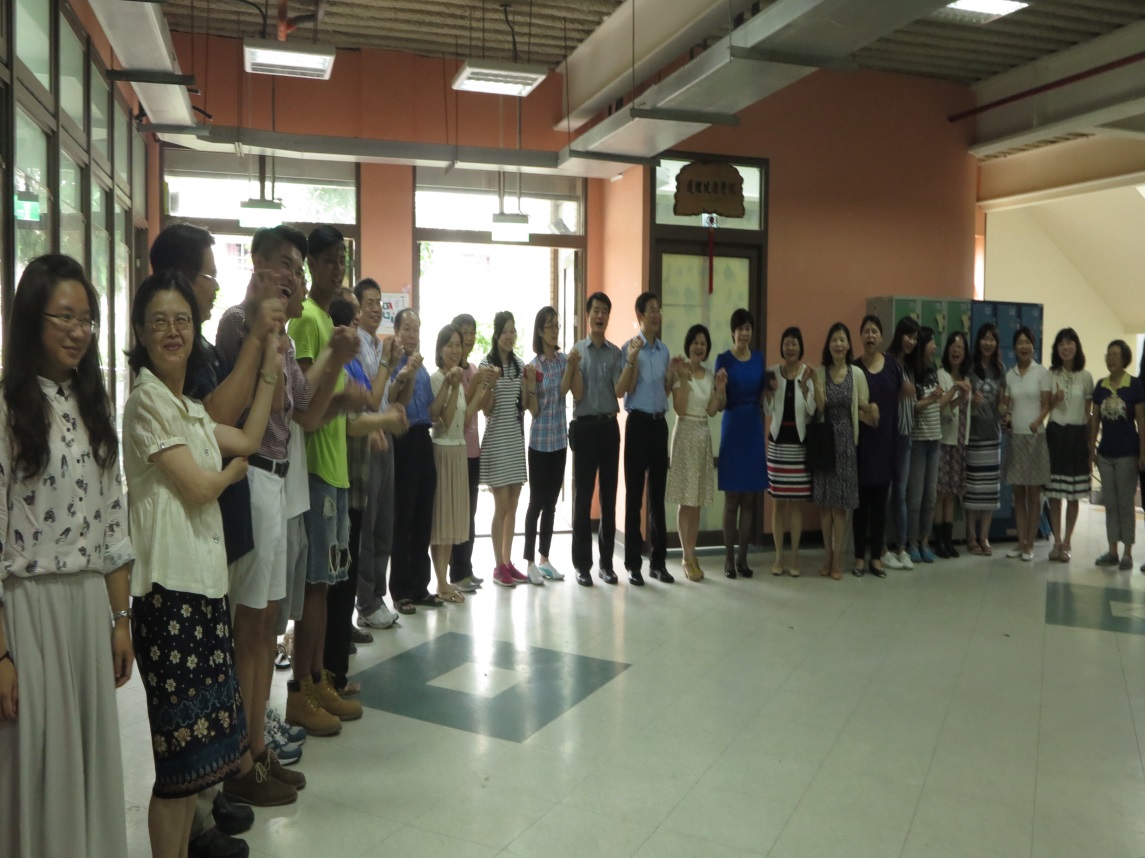 康寧大學同仁手牽手-同心康寧 齊聚創新